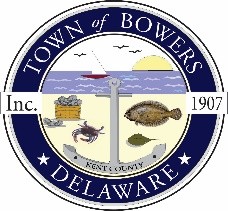 The Town of Bowers
3357 Main St. 
Frederica, DE   19946
(302) 572-9000
bowersbeach.delaware.govMEETING MINUTESThe meeting was called to order at 7:00pm on January 9, 2020 by Mayor Ada Puzzo. Council members present: Shirley Pennington, Ryan Locke, Bob McDevitt and Marty Manning.The Pledge of Allegiance was recited in unison.Minutes:The minutes were prepared and available in printed form by Secretary Shirley Pennington.There was a motion made by Bob McDevitt, seconded by Marty Manning to accept the December 2019 minutes.  Motion carried.Treasurer’s Report:The treasurer's report was given by Marty Manning.A motion was made by Bob McDevitt, seconded by Shirley Pennington to accept the December 2019 Treasurer's Report.  Motion carried.Darrell Hughes:  Darrell is with the Calvary Regiment of Buffalo Soldiers and would like to do a two day event in the Town of Bowers for Military, Veterans, FF, EMTs, Medics, Doctors, and Nurses.  He would expect 700 plus people.  His group provides dinners and BBQs for those in a veterans home.  He discussed the statistics on Veteran's suicide.  For this event he would like to do a parade with kids activities and make it a family oriented event.  Looking to start event in 2021 in June or August.  It would be a two day event and he is looking for individuals that would be willing to help.COMMITTEE REPORTSParks & Recreation: The kids were here and measured the property for fencing.  They built footers as well as handed out flyers for the spaghetti dinner fundraiser.  This is a great program and a big help for the museum as well.Planning: No ReportStreets: No ReportBoard of Adjustments: No ReportZoning & Code Revisions:  No ReportCode Enforcement: No ReportParking Lot:  Marge said that the quote for the equipment would be $ 5,347.24 which is down from the previous quote of $ 6,066.00.  DNREC will cover half and Bayshore Communities will cover the remaining half.  The Town would have to cover the cost up front and be reimbursed.  A motion was made by Shirley Pennington, seconded by Ryan Locke to purchase the equipment for the park up to $6,000.00.  Motion carried.The residents asked that the trash and recycling be placed in a good location so that people couldn't just get to it easily and dump trash.The status report needs to be approved by council and sent in.  Council suggested that this point of contact be Marty Manning but will discuss further at our next meeting.OLD BUSINESSThere was again a question concerning the lack of police presence.  Please make sure you call for any disturbance so that you have a record.There was a discussion concerning the campers on Hubbard Avenue.Jamie who lives on Hubbard Avenue is willing to be on the planning committee and address some of these issues.  A workgroup will be formed after the meeting.  Keeping a log of events and information will be helpful.Marty Manning reported that we are still researching the information for an audit for the town.  He said that he will be receiving information concerning larger recycling bins.  Currently Bob McDevitt does have a few of the larger ones to give out if needed.NEW BUSINESSUpcoming museum events include the Spaghetti Fundraiser that will take place on February 16th and there will be three times which are 3:00 pm, 4:30 pm, and 6:00 pm.  The cost for the dinner is $10 per person.There will be an ABC meeting on Sunday at 3:00 pm.Judy Martin said that their goal is to keep the Town of Bowers on the map and tomorrow Tom Carper will be visiting the museum.OPEN DISCUSSIONThere was a discussion concerning the dog waste problem in our town.  Please make sure that if you have pets you clean up after them.There is a light on Wyatt Street that is flickering.  Bob McDevitt will help in getting this taken care of.There was a new resident attending the meeting that had several questions that were answered among the group.It was discussed that in order to have more of a police presence in the town that we would have to raise taxes.  Mayor Ada Puzzo said that she would be willing to research the numbers.NEXT MEETING AND ADJOURNMENTThere being no further business, a motion was made by Shirley Pennington, seconded by Marty Manning to adjourn the meeting at 8:00 pm. Motion Carried.The next town meeting will be held on February 13, 2020 starting at 7:00 pm.Town Meetings are held the second Thursday of each month unless changed by the Mayor.Respectfully submitted,Shirley A. PenningtonSecretary